Edukacja technicznaKlasa I,II Szkoła Podstawowa Specjalna Nr 4 dla uczniów z niepełnosprawnością intelektualną w stopniu lekkimNazwisko i imię nauczyciela: Kondraciuk Elżbieta el.kondraciuk@wp.pltermin realizacji: 18.06.2020 r. Temat: Miniaturowy wulkan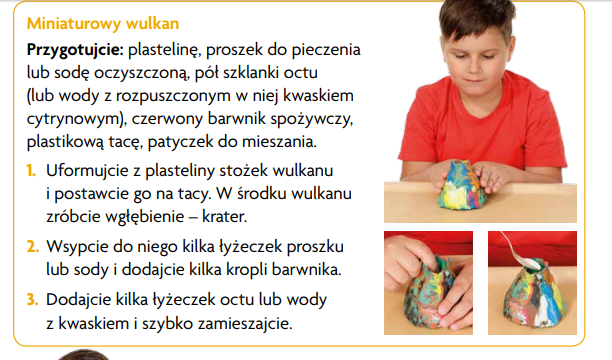 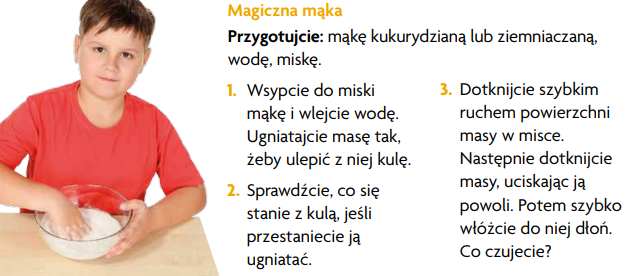 Edukacja technicznaKlasa I,II Szkoła Podstawowa Specjalna Nr 4 dla uczniów z niepełnosprawnością intelektualną w stopniu lekkimNazwisko i imię nauczyciela: Kondraciuk Elżbieta el.kondraciuk@wp.pltermin realizacji: 25.06.2020 r. Temat: Jak zrobić papier? 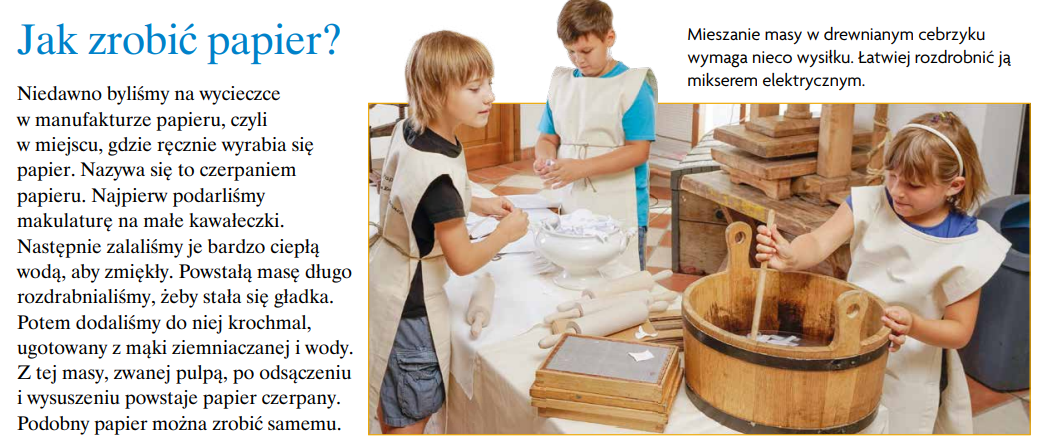 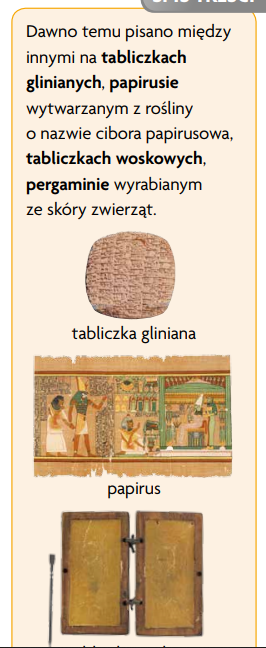 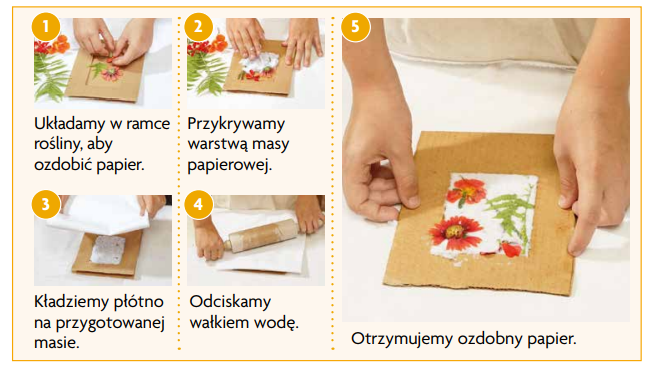 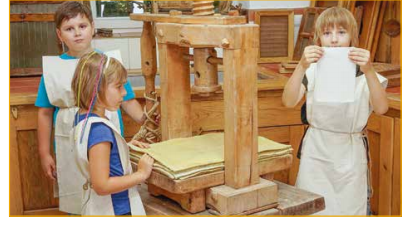 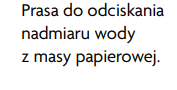 